Воспитанники МБДОУ «Детский сад №70» традиционно приняли участие в городской патриотической акции «Мы – наследие Героев». Цель акции – формирование у детей чувства гордости за героическое прошлое своей Родины, приобщение детей к социально активной деятельности.Ребята изготовили открытки, закладки с достоверными фактами о Великой Отечественной войне.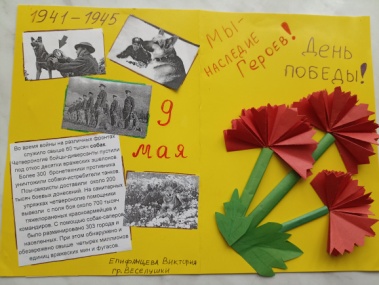 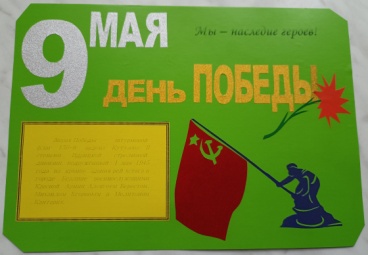 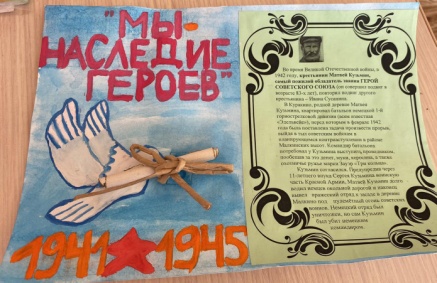 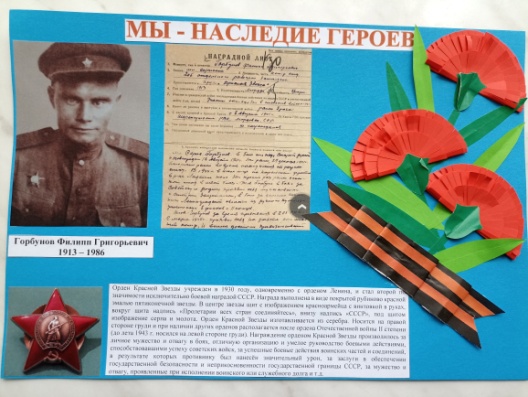 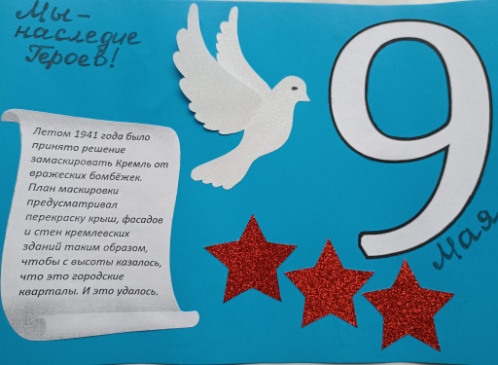 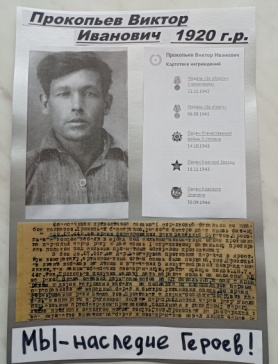 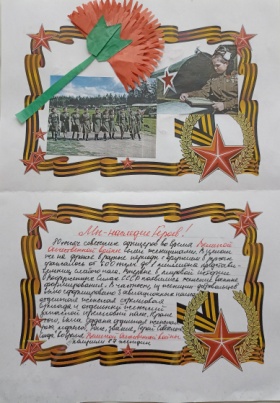 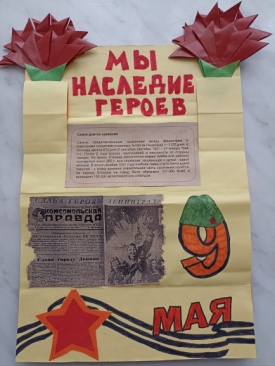 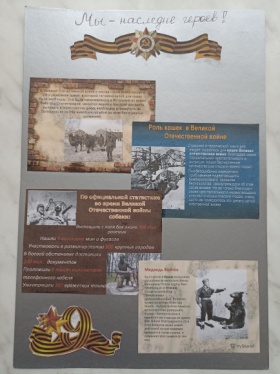 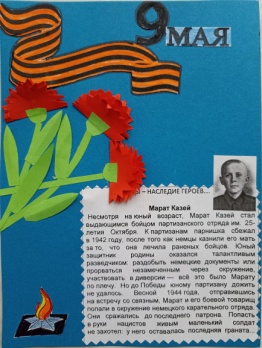 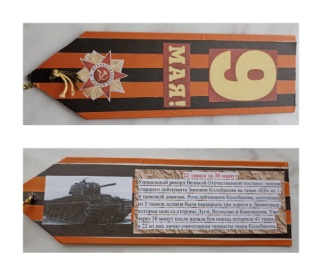 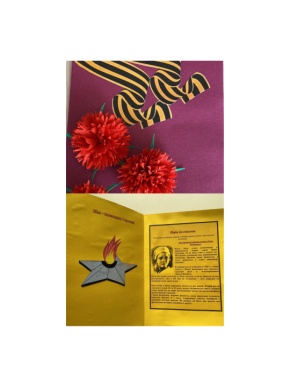 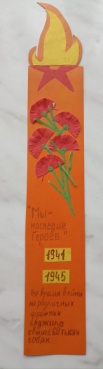 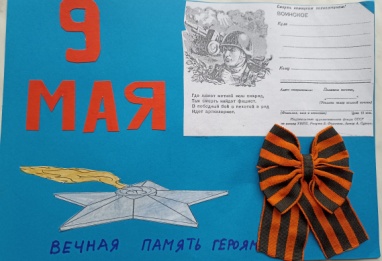 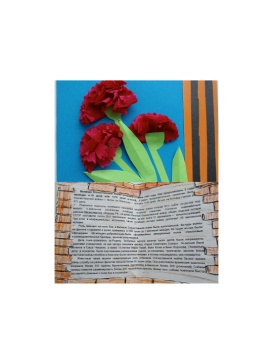 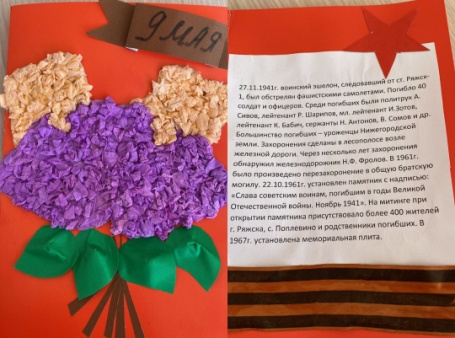 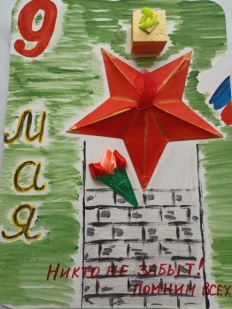 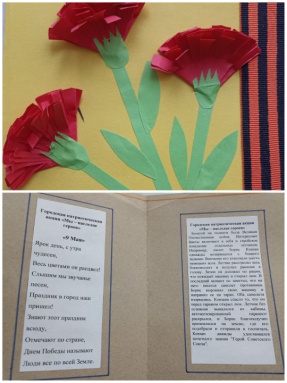 